Муниципальное бюджетное общеобразовательное учреждение«Средняя общеобразовательная школа № 1»Аннотация к рабочей программе по географии для учащихся,5-а классг. Черногорск – 2017Пояснительная запискаРабочая программа по географии, уровень изучения – базовый, составлена в  соответствии с нормативно-правовыми документами федерального уровня: Приказом министерства образования и науки Российской Федерации от 17.12.2010г. №1897 «Об утверждении федерального государственного образовательного  стандарта основного общего образования (с изменениями), локальными нормативными актами МБОУ СОШ № 1: Основной образовательной программой основного общего образования, с учетом Учебного плана МБОУ СОШ № 1 г. Черногорска, Положения о рабочей программе учебного предмета, принятого на заседании Педагогического совета (протокол № 8 от 09.03.2016г.), рабочей программе по учебному предмету география. Программа отражает обязательное для усвоения на уровне основного общего образования содержание обучение географии.Общая характеристика учебного предметаПостроение учебного содержания курса осуществляется по принципу его логической целостности, от общего к частному. Поэтому содержание программы структурировано в виде двух основных блоков: «География Земли» и «География России», в каждом из которых выделяются тематические разделы.В блоке «География Земли» у учащихся формируются знания о географической целостности и неоднородности Земли как планеты людей, об общих географических закономерностях развития рельефа, гидрографии, климатических процессов, распределения растительного и животного мира, влияния природы на жизнь и деятельность людей. Здесь же происходит развитие и базовых знаний страноведческого характера: о целостности и дифференциации природы материков, их крупных регионов и  стран, о людях, их населяющих, об особенностях их жизни и хозяйственной деятельности в различных природных условиях.        Блок «География России» — центральный в системе российского школьного образования, выполняющий наряду с coдержательно-обучающей важную идеологическую функцию.Школьный курс географии играет важную роль в реализации основной цели современного российского образования — формировании всесторонне образованной, инициативной и успешной личности, обладающей системой современных мировоззренческих взглядов, ценностных ориентации, идейно-нравственных, культурных и этических принципов и норм поведения. В этой связи важнейшей методологической установкой, в значительной мере определяющей отбор и интерпретацию содержания курса географии, является установка на формирование в его рамках системы базовых национальных ценностей как основы воспитания, духовно-нравственного развития и социализации подрастающего поколения. Цель обучения: формирование географического образа  своей Родины во всем его многообразии и целостности на основе комплексного подхода и показа взаимодействия и взаимовлияния трех основных компонентов — природы, населения и хозяйства.Задачи обучения:- формирование системы географических знаний как компонента научной картины мира;познание на конкретных примерах многообразия современного географического пространства на разных его уровня (от локального до глобального), что позволяет сформировать географическую картину мира;- познание характера, сущности и динамики главных природных, экологических, социально-экономических, геополитических и иных процессов, происходящих в географическом пространстве России и мира;- понимание главных особенностей взаимодействия природы и общества на современном этапе его развития, значения - охраны окружающей среды и рационального природопользования, осуществления стратегии устойчивого развития в масштабах России и мира;- понимание закономерностей размещения населения и территориальной организации хозяйства в связи с природными, социально-экономическими и экологическими факторами, зависимости проблем адаптации и здоровья человека от географических условий проживания;- глубокое и всестороннее изучение географии России, включая различные виды ее географического положения, природу, население, хозяйство, регионы, особенности природопользования в их взаимозависимости;выработка у учащихся понимания общественной потребности в географических знаниях, а также формирование у них отношения к географии как возможной области будущей практической деятельности;- формирование навыков и умений безопасного и экологически целесообразного поведения в окружающей среде.Рабочая программа предусматривает следующую организацию процесса обучения (в соответствии с учебным планом) в 5 классе  1 час в неделю, в объеме 34 часа.Программа учитывает возрастные и интеллектуальные особенности учеников 5а класса.Усвоение учебного материала реализуется с применением основных групп методов обучения и их сочетания:1.  Методами  организации  и  осуществления  учебно-познавательной  деятельности:  словесных  (рассказ, беседа),  наглядных  (иллюстрационных  и  демонстрационных), практических, проблемно-поисковых под руководством учителя и самостоятельной работой учащихся. 2.  Методами стимулирования и мотивации учебной деятельности: познавательных игр, деловых игр.3.  Методами  контроля  и  самоконтроля  за  эффективностью  учебной  деятельности:  индивидуального  опроса,  фронтального  опроса,  выборочного  контроля,  письменных  работ. 4.  Используются  следующие  средства  обучения:   учебно-наглядные  пособия  (таблицы,  карты  и  др.),  организационно-педагогические  средства  (карточки,  билеты, раздаточный материал). Формы организации работы учащихся:1.  Индивидуальная2.  Коллективная: фронтальная, парная, групповаяВиды деятельности учащихся: устные сообщения; обсуждения; работа с источниками; рефлексия и другие. Формы контроля Преобладающей формой текущего контроля выступает устный опрос и небольшие текущие самостоятельные и тестовые работы в виде фрагментов урока  (карточки отдельным учащимся).В процессе изучения предмета используются следующие формы промежуточного контроля: тестовый контроль и письменные проверочные работы.Рабочая программа ориентирована на использование в 5 а классе следующего УМК (Приказ №2-2 от 17. 01. 2017. Об утверждении списка учебников используемых для реализации программ начального общего, основного общего образования в 2017-2018 учебном году) Состав УМК: География. Начальный курс. 5 кл.: учебник/ И.И Баринова, А.А. Плешаков, Н.И. Сонин. – М.: Дрофа, 2012. – 140, [4] с.: ил., карт.Учебник соответствует ФГОС основного общего образования, рекомендован Министерством образования и науки РФ  и включен в Федеральный перечень учебников. Учебник адресован учащимся 5 классов и входит в линию учебников по географии под редакцией Баринова И.И., Плешакова А.А., Сонина Н.И.. Методический аппарат учебника хорошо проработан и отражает замысел развивающего и личностно - ориентированного обучения; возможность параллельной работы с электронным приложением к учебнику способствует эффективному усвоению учебного материала. С целью повышения качества и эффективности обучения, предупреждения перегрузки учащихся объём домашней работы не превышает 30% объёма работы, выполненной в классе. Домашние задания в системе обучения являются одним из компонентов технологии формирования учебного действия и направлены на решение основной задачи – развитие обучающегося в процессе становления его как субъекта. Организация домашней учебной работы – часть общей проблемы совершенствования учебно-воспитательного процесса в школе. Содержание, характер, функции домашнего задания нельзя рассматривать в отрыве от содержания, характера и методов ведения урока. Именно на уроке создаются условия для успешного выполнения домашнего задания. Многие компоненты, этапы урока непосредственно связаны с последующим выполнением домашнего задания: проверка домашнего задания, задавание уроков на дом, самостоятельная работа учеников на уроке, непосредственно связанная с содержанием домашнего задания. Сочетание этих компонентов должно быть таким, чтобы на уроке в школе ученик полностью подготовился к выполнению домашнего задания, чтобы урок и последующая самостоятельная учебная работа были единым процессом.Домашние задания по географии выполняются учащимися в устной и письменной форме, а также в форме работы с контурными картами. Для работы дома учащимся предлагаются такие же задания, которые они выполняют в классеДомашние задания выполняют следующие функции:формируют составляющие учебного действия контроля и оценки;являются средством поддержания познавательного интереса;помогают проанализировать работу учащихся на уроках;формируют навыки счета, письма, чтения;формируют индивидуальное (самостоятельное) действие учащихся.Техническое оборудование и методическое обеспечение учебного кабинета позволяет использовать на уроках  ИКТ и ЭОР, что повышает мотивацию учащихся и позволяет более доступному и интересному усвоению учебного материла. Содержание учебного предметаЧто изучает география. (5 ч)Мир, в котором мы живем. Мир живой и неживой природы. Явления природы. Человек на Земле.Науки о природе. Астрономия. Физика. Химия. География. Биология. Экология.География — наука о Земле. Физическая и социально-экономическая география— два основных раздела географии.Методы географических исследований. Географическое описание. Картографический метод. Сравнительно географический метод. Аэрокосмический метод. Статистический метод.Как люди открывали Землю (5 ч)Географические открытия древности и Средневековья. Плавания финикийцев. Великие географы древности.Географические открытия Средневековья.Важнейшие географические открытия. Открытие Америки. Первое кругосветное путешествие. Открытие Австралии. Открытие Антарктиды.Открытия русских путешественников. Открытие и освоение Севера новгородцами и поморами. «Хождение за три моря».Освоение Сибири.Практическая работа №1: Отметить на контурной карте пути следования 2 первооткрывателей (по выбору учащихся)Практическая работа №2: Отметить на контурной карте пути следования 2 русских исследователей (по выбору учащихся)Земля во Вселенной (9 ч)Как древние люди представляли себе Вселенную. Что такое Вселенная? Представления древних народов о Вселенной. Представления древнегреческих ученых о Вселенной. Система мира по Птолемею.Изучение Вселенной: от Коперника до наших дней. Система мира по Николаю Копернику. Представления о Вселенной Джордано Бруно. Изучение Вселенной Галилео Галилеем. Современные представления о строении Вселенной.Соседи Солнца. Планеты земной группы. Меркурий.Венера. Земля. Марс.Планеты-гиганты и маленький Плутон. Юпитер. Сатурн. Уран и Нептун. Плутон.Астероиды. Кометы. Метеоры. Метеориты.Мир звезд. Солнце. Многообразие звезд. Созвездия.Уникальная планета— Земля. Земля— планета жизни: благоприятная температура, наличие воды и воздуха, почвы.Современные исследования космоса. Вклад отечественных ученых К.Э.Циолковского, С.П.Королева в развитие космонавтики. Первый космонавт Земли— Ю.А.Гагарин.Итоговое тестирование за 1 полугодиеВиды изображений поверхности Земли (4 ч)Стороны горизонта. Горизонт. Стороны горизонта. Ориентирование. Компас. Ориентирование по Солнцу. Ориентирование по звездам. Ориентирование по местным признакам, по компасу. План местности и географическая карта. Изображение земной поверхности в древности. Практическая работа №3: Определение сторон горизонта на местности.Практическая работа №4: Определение расстояний и направлений по плану местности.Природа Земли (10 ч)Как возникла Земля. Гипотезы Ж.Бюффона,И.Канта, П.Лапласа, Дж.Джинса, О.Ю.Шмидта. Современные представления о возникновении Солнца и планет.Внутреннее строение Земли. Что у Земли внутри? Горные породы и минералы. Движение земной коры.Землетрясения и вулканы. Землетрясения. Вулканы. В царстве беспокойной земли и огнедышащих гор.Путешествие по материкам. Евразия. Африка. Северная Америка. Южная Америка. Австралия. Антарктида. Острова. Вода на Земле. Состав гидросферы. Мировой океан. Воды суши. Вода в атмосфере.Воздушная одежда Земли. Состав атмосферы. Движение воздуха. Облака. Явления в атмосфере. Погода. Климат. Беспокойная атмосфера. Живая оболочка Земли. Понятие о биосфере. Жизнь на Земле.Почва — особое природное тело. Почва, ее состав и свойства. Образование почвы. Значение почвы.Человек и природа. Воздействие человека на природу. Как сберечь природу?Итоговая контрольная работа (1 ч)Результаты освоения учебного предмета.Овладение на уровне общего образования законченной системой географических знаний и умений, навыками их применения в различных жизненных ситуациях.Осознание ценности географических знаний, как важнейшего компонента научной картины мира: сформированность устойчивых установок социально-ответственного поведения в географической среде – среде обитания всего живого, в том числе и человека.Осознание себя как члена общества на глобальном, региональном и локальном уровнях (житель планеты Земля, житель конкретного региона).Осознание значимости и общности глобальных проблем человечества.Эмоционально-ценностное отношение к окружающей среде, необходимости её сохранения и рационального использования.Патриотизм, любовь к своей местности, своему региону, своей стране.Уважение к истории, культуре, национальным особенностям, толерантность.                    г. Черногорск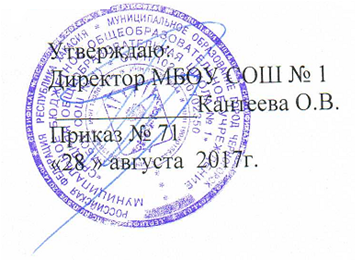 